Publicado en  el 14/01/2016 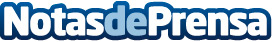 Murcia apuesta por el atún rojo en la Cumbre Internacional de Gastronomía 'Madrid Fusión 2016'La Región participa por quinto año consecutivo en el considerado "congreso gastronómico más importante del país y uno de los más relevantes del mundo", que tendrá lugar del 25 al 27 de eneroDatos de contacto:Nota de prensa publicada en: https://www.notasdeprensa.es/murcia-apuesta-por-el-atun-rojo-en-la-cumbre Categorias: Internacional Gastronomía Madrid Murcia http://www.notasdeprensa.es